Recent advances in the genetic association between osteoporotic fracture and sarcopeniaQiaocong Chen1,Huiling Lou1, Cheng Peng1Affiliations: 1 Department of Geriatrics, National Key Clinical Specialty, Guangzhou First People’s Hospital, , School of Medicine, South China University of Technology, Guangzhou, 510180, ChinaCorresponding author: Hui-ling Lou, M. D.Department of Geriatrics, National Key Clinical Specialty, Guangzhou First People’s Hospital, School of Medicine, South China University of Technology, Guangzhou 510180, China.  Tel: 020-81048594  E-mail: huilinglou@163.comAbstract:The risk of osteoporotic fracture can be viewed as a function of loading conditions and the ability of the bone to withstand the load. Skeletal loads are dominated by muscle action. Recently, it has become clear that bone and muscle share genetic determinants. Involution of the musculoskeletal system manifests as bone loss (osteoporosis) and muscle wasting (sarcopenia). There are clinical evidences that osteoporotic fractures are significantly associated with sarcopenia, sarcopenia may be a potential predictive factor for fracture risk,which suggested that there may be the share gentic determinants between sarcopenia and osteoporotic fracture.In recent years, GWAS studies have found that both lean mass and hand grip strength are associated with fracture risk , which may provide a possible endophenotype for elucidating the potential genetic study of fracture risk.Our effort to understand the clinical and genetic correlation between osteoporotic fracture and sarcopenia is helpful to understand the interaction between muscle and bone, and to study the etiology of complex musculoskeletal diseases.Identification of potentially important genetic variations in bone and muscle, measurement with state-of-the-art technology, and replication experiments in large humans and animals will provide valuable potential drug or intervention targets for osteoporotic fracture in the future.Keywords: genetics, osteoporosis, fracture, sarcopenia,genome-wide association studies, single
nucleotide polymorphism IntroductionOsteoporosis is a systemic skeletal disorder characterized by reduced bone mass and strength, increased risk of fracture with aging[(1). The definition provided by the World Health Organization (WHO) defines the condition as bone mineral density (BMD) that is 2.5 standard deviations (SDs) below the average peak bone mass of healthy females aged 20–29 years, as measured by dual-energy X-ray absorptiometry (DXA)(2).At present, more than 200 million people worldwide suffer from osteoporosis. Among the population over the age of 50, bone loss leads to a rapid increase in fracture risk and mortality in the elderly, and one in five men or three women may suffer from osteoporotic fracture (3). The most serious harm of osteoporosis is the occurrence of fragility fracture, with a predominance of hip, vertebrae and distal radius fracture, resulting in huge social and economic burdens.Sarcopenia is defined as the progressive loss of muscle mass and/or muscle function with aging,leading to increased risk of falls and fractures (4). In 2018, the European Working Group on Sarcopenia in Older People (EWGSOP) updated sarcopenia definition, there are three criterions: 1)low muscle strength;2) Low muscle quantity or quality;3) Low physica.Probable sarcopenia is identified by Criterion 1.Diagnosis is confirmed by additional documentation of Criterion 2.
If Criteria 1, 2 and 3 are all met, sarcopenia is considered severe(5). It is estimated that about 50 million people worldwide suffer from sarcopenia, and the number is expected to reach 500 million by 2050. The joint occurrence of sarcopenia and osteoporosis was considered components of “dysmobility syndrome”, which makes the elderly prone to falls and fractures and has become the main cause of disability and death in the elderly (6). With the aging global population, the musculoskeletal disorder accounts for approximately 7.5% of elderly diseases(7), which has become an important public health problem. Prospective clinical studies in several countries have shown that patients with hip fractures were complicated with varying degrees of sarcopenia (8), which has proved that sarcopenia is an important risk for osteoporotic fractures.The risk of osteoporotic fracture can be viewed as a function of loading conditions and the ability of the bone to withstand the load. Skeletal loads are dominated by muscle action. Recently, it has become clear that bone and muscle share genetic determinants. Involution of the musculoskeletal system manifests as bone loss (osteoporosis) and muscle wasting (sarcopenia). Previous studies have found that bone and muscle tissue are closely related, and both are not only positionally adjacent and biomechanically interrelated, but also connected with tissue metabolism, genetics, endocrine factors, chronic inflammation, malnutrition, exercise and other systemic factors which collectively regulate skeletal and muscle activity. Patients with sarcopenia and osteoporosis are due to decreased muscle mass and strength, bone density and mobility, and increased risk of falls and osteoporotic fractures (9), resulting in decreased quality of life and increased mortality in the elderly. Clinical evidence for an association between osteoporotic fractures and sarcopenia Most large cross-sectional studies showed that bone mineral density (BMD) was positively correlated with muscle mass, and decreased muscle mass was an important risk for osteoporotic fractures. A study of 17,891 cases including African Americans, Caucasians, and Chinese, showed that muscle mass and grip strength were positively correlated with BMD, with the risk of bone mass loss/osteoporosis decreased by 37% for every 1 standard deviation increase in appendicular lean mass(ALM). Compared to normal individuals, the risk of osteopenia/osteoporosis was 1.8 times higher in patients with sarcopenia (10). More than 3,400 men and women over 60 years old were included in the South Korean Health and Nutrition Survey. Skeletal muscle content, bone mineral density and serum 25 hydroxyvitamin D levels were measured, and the survey showed that sarcopenia combined with vitamin D deficiency group had significantly lower bone mineral density of total hip and femoral neck in both men and women (11). A study in Shanghai of China, which enrolled 1766 men and 1778 women aged 18-96 years, showed that the prevalence of sarcopenia was 4.8% in women and 13.2% in men over 70 years old, which was close to the prevalence in Japan and South Korea and lower than in Caucasians. Participants' lower limbs and trunk muscle mass were strong predictors of femoral and spine BMD, respectively (12).Sarcopenia is not only strongly associated with low bone density, but also an important risk for hip fracture. Finnish studies in the association between sarcopenia and osteoporosis in postmenopausal women divided 590 cases into non-sarcopenic, presarcopenic, sarcopenic and non-classified groups, showed that sarcopenic women had significantly higher risks of osteoporosis, fractures, and falls during the preceding 12 months compared with non-sarcopenic women, with odds ratios of 12.9, 2.7, and 2.1, respectively (13). A cross-sectional Italian study of 591 male and female patients admitted to a rehabilitation facility for hip fracture, using appendicular lean mass index(ALMI) to diagnose sarcopenia, revealed that 116 (21.8%) females and 52 (86.7%) males had sarcopenia (14). A Japanese cross-sectional study by HIDA et al., which enrolled 2868 healthy institutions of both genders, 357 had previously suffered hip fracture, and the proportion of patients with sarcopenia and low ALMI in the fracture group was significantly higher than that in the non fracture group, indicating that aging, low BMD, and sarcopenia are the major risk factors for hip fracture (15). There are studies that have not found any association between sarcopenia, osteoporosis, and fractures, which may be related to different diagnostic methods of sarcopenia, ethnic and regional differences, the influence of disease status and medication history (16).Prospective studies are better able to exclude the interference of multiple confounders and more scientifically explore the association of sarcopenia with osteoporosis and fracture. A prospective study enrolled 1089 volunteers with a mean age of 62 years, 51% for female, with a total of 563 individuals experiencing a fracture during a mean follow-up of 10.7 years. It was reported that sarcopenia in men have lower spine and total body BMD, higher nonvertebral fracture rates, and sarcopenia in women have lower total hip BMD(17).A prospective study of 2,941 elderly people aged 70 to 79 years, with 63 hip fractures occurring during the follow-up of 6.6 years, showed that reduced bone mineral density, muscle mass, muscle strength and function, and increased intermuscular fat mass were associated with an increased risk of hip fracture (18). The prospective study of about 2,000 men over the age of 65 community residents of Hong Kong in China, showed that 226 males (11.3%) had at least one fracture during the follow-up of 11.3 years. The results showed that sarcopenia was an independent risk factor for fractures besides bone mineral density and other fracture risk factors (hazard ratio was 1.87). If combined with sarcopenia and osteoporosis, the risk of fracture was further increased (hazard ratio is 3.49) (19). GERICO cohort study included 913 cases of community residents, with an average age of 65.0 years. The follow-up time was (3.4 ±0.9) years, 40 cases (4.4%) at least one fragility fracture. The results show that decreased muscle mass significantly increased fracture risk (odds ratio 2.32). If the sarcopenia combined hip or spine T score was < 2.5, the risk of fragility fracture was further increased significantly (odds ratio, 3.39) (20). Therefore, prospective studies have confirmed that sarcopenia and osteoporosis are important risk factors for fragility fracture. Sarcopenia may be considered to have potential predictive value for fracture risk, and joint evaluation of osteoporosis and sarcopenia may help to identify these high-risk fracture patients who need prevention and / or treatment. A meta-analysis of sarcopenia and falls and fractures in the elderly in 2019 included 17 studies, and showed that patients with sarcopenia had a significantly higher risk of fracture than those without sarcopenia (cross-sectional study: combined OR=1.840; prospective study: combined OR=1.71)(8). The association between sarcopenia and fracture remains significant. The subgroup analysis showed that skeletal muscle loss was significantly associated with fracture independent of study design, population, gender, region, and study quality.Table 1:Published studies for the association between osteoporotic fractures and sarcopeniaGenetic association between osteoporotic fractures and sarcopeniaFracture is considered to be the most serious clinical outcome of osteoporosis. Genetic susceptibility, old age, female gender, falls and low bone mineral density are the strongest determinants of fracture risk (21). A positive family history of hip fractures is an important risk factor for osteoporosis and fractures, thus reinforcing the role of genetics in the pathogenesis of osteoporotic fractures (22). Studies on twins and families with diseases estimated that the heritability of bone mineral density was as high as 80-90%, while the heritability of lean mass was 70-88%, and the genetic correlation between them was 46% (23). The heritability of osteoporotic fractures is 50-60% (24). This suggests that genetic factors play an important role in osteoporotic fracture and sarcopenia, but the disease-related genetic loci and susceptibility genes found in the present study are far from sufficient to explain the shared genetic susceptibility.As bone and muscle cells share the same mesenchymal precursor, it is hypothesized that bone strength and muscle mass share genetic determinants in adults. Since there is clinical evidence that osteoporotic fractures are positively related to sarcopenia, sarcopenia may be a potential predictive factor for fracture risk,suggesting that there may be sharing of genetic determinants between the development of sarcopenia and osteoporotic fracture.The meta-analysis of the genetic factors for osteoporosis (GEFOS) and genetic markers for osteoporosis (GENOMOS) consortia(25)(31,016 cases and 102,444 controls) was a breakthrough in which the strongest relevant BMD markers accounted for about 6% of BMD variation. In addition, 14 of 56 BMD loci were associated with fracture at Bonferroni adjusted significance level, and 6 of them were related at genome-wide significance level (P <5e-8), including 18p11.21 (FAM210A), 7q21.3 (SLC25A13), 11q13.2 (LRP5), 4q22.1 (MEPE), 2p16.2 (SPTBN1) and 10q21.1 (DKK1).  Recent genome-wide association studies(GWAS) have confirmed that FAM210A associated with fracture,BMD,and appendicular lean mass,is a novel determinant of bone and muscle structure and strength (26). It was demonstrated that grip strength,limb lean mass,BMD and bone strength were reduced in FAM210A knockout mice. Therefore, FAM210A gene plays a crucial role in regulating bone structure and function, which may affect osteoporosis through a biological pathways involving  muscle as well as other mechanisms.Total-body bone mineral density(TB-BMD) measurements are commonly used in children.A meta-analysis of 30 genome-wide association studies (GWASs) of TB-BMD reported,80 loci associated with TB-BMD explained approximately 10% of the TB-BMD variance (27). This publication examined these SNPs in an independent fracture study, where a decrease of one standard deviation in a genetically determined total-body BMD that resulted in 56% higher odds of fracture.  Another phenotype is BMD estimated from quantitative heel ultrasound, where 12 out of the associated 307 SNPs were associated with fracture risk, and the AQP1 and SLC8A1 loci newly were added as potential genetic determinants of fracture(28) .In the past, most of the genes associated with fracture risk have been identified by detecting known BMD gene loci. To date, there are two GWAS with a vertebral fracture as the endpoint. In the first meta-analysis of GWAS, a single locus on chromosome 16q24 (rs11645938) was associated with the risk of radiographic vertebral fracture, which was not repeated in 5720 cases and 21791 controls (29). Another recent meta-analysis of GWAS reported that chromosome 2q13 locus was significantly associated with clinical vertebral fractures independent of bone mineral density (30). The first GWAS study of non-vertebral osteoporotic fractures (n=700) was conducted in Chinese elderly and ALDH7A1 was identified as a fracture-related site (31). However, the gene was not replicated in any large meta-analysis in Europe. In 2018, Trajanoska et al. (32) conducted the GWAS study of the largest osteoporotic fractures, involving 37,857 cases and 227,116 controls, which were replicated in nearly 300,000 people (including 147,200 cases). Overall, this effort identified 15 fracture loci with moderate validity (SPTBN1, CTNNB1,ESR1,RSOP3,SHFM1, MBL2/DKK1, LRP5,SOST, CPED1/WNT16, GRB10/COBL,FUPB3, RPS6KA5, STARD3NL,ETS2 and FAM210A loci). Additionally, RSPO3,ESR1, GRB10/COBL, and ETS2 loci were indentified to the list of novel fracture loci. Interestingly, all identified loci are known BMD loci. In general, these SNPs had less effect on fracture than on bone mineral density. Therefore, genetic effects of all types of fractures are mediated through gene regulation of BMD. However, the risk of fracture is not entirely determined by the intrinsic nature of bone, as other external factors are known to play a role, for example sarcopenia, fall-related factors. Therefore, it is increasingly recognized that osteoporosis does not account for all low-trauma fractures (22). Similar to other characteristics and age, the genetic capacity of fracture risk also decreases with age. Studing phenotypes associated with fracture risk, such as bone mineral density, lean mass, and grip strength, may be a good choice to understand the genetic basis of fracture risk(33). Given that bone and muscle cells come from the same mesenchymal precursor, and that muscle and bone are directly linked, it is thus plausible that there are underlying pleitropic genes that determine both traits. A high genetic correlation between femoral geometric parameters and total body lean mass was reported in white American adults from Nebraska, ranging from 0.28 to 0.69(34). In addition, a recent bivariate genomic linkage analysis found that two chromosomal regions, 5q35 and 10q24, had pleiotropic effect on these phenotypes in the same sample(35). Our preliminary results in the Framingham Osteoporosis study show a high bivariate genetic correlation between leg lean mass and the cross-sectional geometry of femoral, ranging from 0.56 to 0.81(36).At present, studies have reported that AR, ESR, IGF-1, myostatin (GDF8 gene), VDR, LRP5 and IL6 are candidate genes for regulating bone and muscle metabolism through various pathways, including inflammation, growth hormone and steroid metabolism. Other possible candidate genes, such as leptin (LEP), transcription factor SRY box 17 (SRY-17), pleiotropic growth factor (PTIN), resistin (RETN), vascular endothelial growth factor (VEGF) and glucocorticoid receptor (GCR) (33).IGF-1 encodes a key enzyme in the steroid hormone pathway producing progesterone, adrenocorticotropic hormone, glucocorticoid, estrogen and androgen. It acts on GH / IGF-1 axis and jointly affects the development and growth of bone and muscle (37). Vitamin D receptor (VDR) gene has been considered as one of the genetic determinants of bone state, which regulates bone homeostasis through vitamin D endocrine system. Vitamin D supplementation can increase bone mineral density or bone strength, but also reduce the incidence of falls and fractures. This phenomenon may be due to the relationship between VDR polymorphism and muscle strength (38) (39). Multiple studies have provided evidence that VDR polymorphism is associated with skeletal geometry (40), fracture (38), and muscle mass or strength (41, 42).LRP5, a Wnt common receptor, has been proved to be related to BMD and is very important for bone metabolism (43). Genetic variation studies found that the polymorphism of LRP5 gene can regulate the relationship between physical activity and bone mineral density in men, suggesting that LRP5 may play a role in bone adaptation to mechanical load in humans (44). In addition, the Wnt signaling pathway is related to skeletal muscle hypertrophy induced by overload in mice (45) . In conclusion, these studies may indicate that the Wnt signaling pathway, especially LRP5, may be involved in the interaction between bone and muscle(Figure 1). Myostatin is a member of the TGF ‐ β superfamily and a negative regulator of skeletal muscle mass (36). Myostatin may act on bone and muscle tissue upstream of Wnt signal(46). IL-6 is an inflammatory cytokine, that actions of IL-6  in bone and muscle loss become apparent (47). IL-6 has been proved to be produced at high levels  by human skeletal muscle after endurance exercise, playing a role in mobilization of substrates to support metabolism during exercise. The best study associated osteoporosis with IL-6 was a SNP G / C mutation at 174bp, which was shown to be associated with increased risk of wrist fractures (48)and lower hip BMD in postmenopausal women (49) and fat-free mass in men but not women(50). In vitro studies have shown that IL-6 inhibits the secretion of IGF1; therefore, the negative effect of IL-6 on muscle function might be mediated by IGF1 (51).Fig 1.The roles of Wnt pathway in bone metabolism.LRP5 is a common receptor for WNT pathway transduction signals that β-catenin dependent canonical signal induces bone formation through gene regulation. Also, DKK1 and sclerostin inhibited the Wnt-β-catenin signaling pathway by binding LRP5. Bone mineral density and lean mass are hereditary traits. In 2017, Medina Gomez et al estimated the heritability of shared SNP and performed a bivariate GIS meta-analysis of total body lean mass (TB-LM) and total headless bone mineral density (TBLH-BMD) regions in 10,414 children. The SNP heritability of TBLH-BMD is estimated to be 43% (95% CI: 34-52%), and that of TB-LM to be 39% (95% CI: 30-48%),and the common genetic component was 43% (95% CI: 29-56%).Eight polymorphic loci with pleiotropic effect were identified, including seven established BMD loci: WNT4, GALNT3, MEPE, CPED1/WNT16, TNFSF11, RIN3, and PPP6R3/LRP5.In the TOM1L2/SREBF1 locus, the mutant had opposite effects on TB-LM and TB-BMD, and were strongly correlated with TB-LM. In vitro, SREBF1 was found to be expressed in mouse, human osteoblasts and human muscle tissues.This is the first GWAS meta-analysis using BMD and muscle mass as bivariate to demonstrate the pleiotropic genetic loci on BMD and lean mass(52). Recent GWAS studies suggested that the encoding genes of MYOSTATIN, actin 3(actinin-3), activator receptor co-activator 1- (PGC-1), myocyte enhancer factor 2C(MEF-2C), GLYAT and METTL21C are also closely related to sarcopenia and osteoporosis (53).In recent years, GWAS studies have found that both lean mass and hand grip strength are associated with fracture risk (54), which may provide a possible endophenotype for elucidating the potential genetic study of fracture risk. It is thought that this relationship may be due to a negative relationship between muscle strength and balance, and the risk of fall. Zillikens et al. (55) found five SNPs located near HSD17B11, VCAN, ADAMTSL3, IRS1 and FTO in 10,1767 individuals, and three SNPS near VCAN, ADAMTSL3 and IRS1 in 73,420 individuals were correlated with appendicular lean mass. Karasik et al.(56)identified a new lean mass locus at TNRC6B.GWAS of grip strength reported by Willems et al confirmed that there were 16 novel loci associated with grip strength, including genes related to the structure and function of skeletal muscle fiber (ACTG1), neuron maintenance and signal transduction (PEX14,TGFA,SYT1), or monogenic syndromes (PEX14,LRPPRC and KANSL1) related to psychomotor disorders. In addition,the authors found evidence that bone mineral density, lean mass and grip strength share a common genetic etiology in the same study, and suggest that higher grip strength and lower fracture risk have a causal effect (57) . Similar results were found in the study of Trajanoska, which found a potential causal relationship between grip strength and fracture risk, but the multitest significance threshold could not be replicated (32).In addition, our analyses of multiple correlated musculoskeletal traits (i.e., multivariate GWAS on fracture risk and appendicular lean mass) have identified several genes with possible pleiotropic loci on both bone and muscle including LPR5,FTO and PRRX1(unpublished data ).SummaryTo study the genetic association between osteoporotic fracture and sarcopenia can improve the accuracy of osteoporotic fracture prediction. These loci with large genetic effects on osteoporotic fracture risk might be more valuable for clinical applications such as drug target design. We should spare no effort to dissect the clinical applications of known risk loci, which is an ultimate goal of all GWAS. For osteoporosis, GWAS have provided genetic support for five of the eight (63%) approved anti-osteoporosis therapeutic(23). For example, RANKL is the drug target of denosumab and the genetic association between RANKL and BMD has been reported by GWAS(58). Denosumab is a monoconal antibody of RANKL as the inhibition of osteoclast activity, can increase BMD and reduce the risk of osteoporotic fractures.However, GWAS has found some SNPs or genes associated with fracture risk, these varants are only the tip of the iceberg for osteoporotic fracture as a complex genetic disease, which is far from enough to explain the complex genetic mechanism and pathogenesis of osteoporotic fracture.In order to get better prevention and treatment of the disease, more advanced methods are still needed to mine more pleiotropic genetic loci. This work will help us to better explore the pathogenesis of osteoporotic fracture.More knowldege of the clinical and genetic correlation between osteoporotic fracture and sarcopenia would be helpful to understand the interaction between muscle and bone, and provide the rationale to study the etiology of this complex musculoskeletal disease condition, and create a drug / intervention strategy for the future studies. These types of studies could have a huge therapeutic impact on the ability to reverse sarcopenia in the elderly, prevent muscle loss in astronauts, and combat falls and fractures.and translate into new ways to prevent osteoporotic fracture and sarcopenia. Moreover, this strategy will ultimately help to understand broader concepts such as fraility.Identification of potentially important genetic variations in bone and muscle, measured with state-of-the-art technology,such as cFDR-analysis we mentioned before may be a useful method by exploring the causal multiple loci overlapping between osteoporotic fracuture and sarcopenia,and replication experiments in preclinical and clinical studies,will provide valuable potential targets and pharmacogenetic applications for osteoporotic fractures. References:1.	Kanis JA, McCloskey EV, Johansson H, Cooper C, Rizzoli R, Reginster JY, et al. European guidance for the diagnosis and management of osteoporosis in postmenopausal women. Osteoporos Int. 2013;24(1):23-57. doi: 10.1007/s00198-012-2074-y. PubMed PMID: 23079689; PubMed Central PMCID: PMCPMC3587294.2.	Assessment of fracture risk and its application to screening for postmenopausal osteoporosis. Report of a WHO Study Group. World Health Organ Tech Rep Ser. 1994;843:1-129. PubMed PMID: 7941614.3.	Akesson K, Marsh D, Mitchell PJ, McLellan AR, Stenmark J, Pierroz DD, et al. Capture the Fracture: a Best Practice Framework and global campaign to break the fragility fracture cycle. Osteoporos Int. 2013;24(8):2135-52. doi: 10.1007/s00198-013-2348-z. PubMed PMID: 23589162; PubMed Central PMCID: PMCPMC3706734.4.	Chen LK, Liu LK, Woo J, Assantachai P, Auyeung TW, Bahyah KS, et al. Sarcopenia in Asia: consensus report of the Asian Working Group for Sarcopenia. J Am Med Dir Assoc. 2014;15(2):95-101. doi: 10.1016/j.jamda.2013.11.025. PubMed PMID: 24461239.5.	Cruz-Jentoft AJ, Bahat G, Bauer J, Boirie Y, Bruyere O, Cederholm T, et al. Sarcopenia: revised European consensus on definition and diagnosis. Age Ageing. 2019;48(4):601. doi: 10.1093/ageing/afz046. PubMed PMID: 31081853; PubMed Central PMCID: PMCPMC6593317.6.	Binkley N, Krueger D, Buehring B. What's in a name revisited: should osteoporosis and sarcopenia be considered components of "dysmobility syndrome?". Osteoporos Int. 2013;24(12):2955-9. doi: 10.1007/s00198-013-2427-1. PubMed PMID: 23903951.7.	Dawson A, Dennison E. Measuring the musculoskeletal aging phenotype. Maturitas. 2016;93:13-7. doi: 10.1016/j.maturitas.2016.04.014. PubMed PMID: 27131919; PubMed Central PMCID: PMCPMC5061080.8.	Yeung SSY, Reijnierse EM, Pham VK, Trappenburg MC, Lim WK, Meskers CGM, et al. Sarcopenia and its association with falls and fractures in older adults: A systematic review and meta-analysis. J Cachexia Sarcopenia Muscle. 2019;10(3):485-500. doi: 10.1002/jcsm.12411. PubMed PMID: 30993881; PubMed Central PMCID: PMCPMC6596401.9.	Yoo JI, Kim H, Ha YC, Kwon HB, Koo KH. Osteosarcopenia in Patients with Hip Fracture Is Related with High Mortality. J Korean Med Sci. 2018;33(4):e27. doi: 10.3346/jkms.2018.33.e27. PubMed PMID: 29318794; PubMed Central PMCID: PMCPMC5760812.10.	He H, Liu Y, Tian Q, Papasian CJ, Hu T, Deng HW. Relationship of sarcopenia and body composition with osteoporosis. Osteoporos Int. 2016;27(2):473-82. doi: 10.1007/s00198-015-3241-8. PubMed PMID: 26243357.11.	Lee SG, Lee YH, Kim KJ, Lee W, Kwon OH, Kim JH. Additive association of vitamin D insufficiency and sarcopenia with low femoral bone mineral density in noninstitutionalized elderly population: the Korea National Health and Nutrition Examination Surveys 2009-2010. Osteoporos Int. 2013;24(11):2789-99. doi: 10.1007/s00198-013-2378-6. PubMed PMID: 23652463.12.	Cheng Q, Zhu X, Zhang X, Li H, Du Y, Hong W, et al. A cross-sectional study of loss of muscle mass corresponding to sarcopenia in healthy Chinese men and women: reference values, prevalence, and association with bone mass. J Bone Miner Metab. 2014;32(1):78-88. doi: 10.1007/s00774-013-0468-3. PubMed PMID: 23620096.13.	Sjoblom S, Suuronen J, Rikkonen T, Honkanen R, Kroger H, Sirola J. Relationship between postmenopausal osteoporosis and the components of clinical sarcopenia. Maturitas. 2013;75(2):175-80. doi: 10.1016/j.maturitas.2013.03.016. PubMed PMID: 23628279.14.	Di Monaco M, Castiglioni C, Vallero F, Di Monaco R, Tappero R. Sarcopenia is more prevalent in men than in women after hip fracture: a cross-sectional study of 591 inpatients. Arch Gerontol Geriatr. 2012;55(2):e48-52. doi: 10.1016/j.archger.2012.05.002. PubMed PMID: 22647380.15.	Hida T, Ishiguro N, Shimokata H, Sakai Y, Matsui Y, Takemura M, et al. High prevalence of sarcopenia and reduced leg muscle mass in Japanese patients immediately after a hip fracture. Geriatr Gerontol Int. 2013;13(2):413-20. doi: 10.1111/j.1447-0594.2012.00918.x. PubMed PMID: 22816427.16.	Tarantino U, Piccirilli E, Fantini M, Baldi J, Gasbarra E, Bei R. Sarcopenia and fragility fractures: molecular and clinical evidence of the bone-muscle interaction. J Bone Joint Surg Am. 2015;97(5):429-37. doi: 10.2106/JBJS.N.00648. PubMed PMID: 25740034.17.	Scott D, Chandrasekara SD, Laslett LL, Cicuttini F, Ebeling PR, Jones G. Associations of Sarcopenic Obesity and Dynapenic Obesity with Bone Mineral Density and Incident Fractures Over 5-10 Years in Community-Dwelling Older Adults. Calcif Tissue Int. 2016;99(1):30-42. doi: 10.1007/s00223-016-0123-9. PubMed PMID: 26939775.18.	Lang T, Cauley JA, Tylavsky F, Bauer D, Cummings S, Harris TB, et al. Computed tomographic measurements of thigh muscle cross-sectional area and attenuation coefficient predict hip fracture: the health, aging, and body composition study. J Bone Miner Res. 2010;25(3):513-9. doi: 10.1359/jbmr.090807. PubMed PMID: 20422623; PubMed Central PMCID: PMCPMC3153392.19.	Yu R, Leung J, Woo J. Incremental predictive value of sarcopenia for incident fracture in an elderly Chinese cohort: results from the Osteoporotic Fractures in Men (MrOs) Study. J Am Med Dir Assoc. 2014;15(8):551-8. doi: 10.1016/j.jamda.2014.02.005. PubMed PMID: 24703927.20.	Hars M, Biver E, Chevalley T, Herrmann F, Rizzoli R, Ferrari S, et al. Low Lean Mass Predicts Incident Fractures Independently From FRAX: a Prospective Cohort Study of Recent Retirees. J Bone Miner Res. 2016;31(11):2048-56. doi: 10.1002/jbmr.2878. PubMed PMID: 27253633.21.	Koromani F, Trajanoska K, Rivadeneira F, Oei L. Recent Advances in the Genetics of Fractures in Osteoporosis. Front Endocrinol (Lausanne). 2019;10:337. doi: 10.3389/fendo.2019.00337. PubMed PMID: 31231309; PubMed Central PMCID: PMCPMC6559287.22.	Kanis JA. Diagnosis of osteoporosis and assessment of fracture risk. Lancet. 2002;359(9321):1929-36. doi: 10.1016/S0140-6736(02)08761-5. PubMed PMID: 12057569.23.	Yang TL, Shen H, Liu A, Dong SS, Zhang L, Deng FY, et al. A road map for understanding molecular and genetic determinants of osteoporosis. Nat Rev Endocrinol. 2020;16(2):91-103. doi: 10.1038/s41574-019-0282-7. PubMed PMID: 31792439; PubMed Central PMCID: PMCPMC6980376.24.	Deng HW, Mahaney MC, Williams JT, Li J, Conway T, Davies KM, et al. Relevance of the genes for bone mass variation to susceptibility to osteoporotic fractures and its implications to gene search for complex human diseases. Genet Epidemiol. 2002;22(1):12-25. doi: 10.1002/gepi.1040. PubMed PMID: 11754470.25.	Estrada K, Styrkarsdottir U, Evangelou E, Hsu YH, Duncan EL, Ntzani EE, et al. Genome-wide meta-analysis identifies 56 bone mineral density loci and reveals 14 loci associated with risk of fracture. Nat Genet. 2012;44(5):491-501. doi: 10.1038/ng.2249. PubMed PMID: 22504420; PubMed Central PMCID: PMCPMC3338864.26.	Tanaka KI, Xue Y, Nguyen-Yamamoto L, Morris JA, Kanazawa I, Sugimoto T, et al. FAM210A is a novel determinant of bone and muscle structure and strength. Proc Natl Acad Sci U S A. 2018;115(16):E3759-E68. doi: 10.1073/pnas.1719089115. PubMed PMID: 29618611; PubMed Central PMCID: PMCPMC5910842.27.	Medina-Gomez C, Kemp JP, Trajanoska K, Luan J, Chesi A, Ahluwalia TS, et al. Life-Course Genome-wide Association Study Meta-analysis of Total Body BMD and Assessment of Age-Specific Effects. Am J Hum Genet. 2018;102(1):88-102. doi: 10.1016/j.ajhg.2017.12.005. PubMed PMID: 29304378; PubMed Central PMCID: PMCPMC5777980.28.	Kemp JP, Morris JA, Medina-Gomez C, Forgetta V, Warrington NM, Youlten SE, et al. Identification of 153 new loci associated with heel bone mineral density and functional involvement of GPC6 in osteoporosis. Nat Genet. 2017;49(10):1468-75. doi: 10.1038/ng.3949. PubMed PMID: 28869591; PubMed Central PMCID: PMCPMC5621629.29.	Oei L, Estrada K, Duncan EL, Christiansen C, Liu CT, Langdahl BL, et al. Genome-wide association study for radiographic vertebral fractures: a potential role for the 16q24 BMD locus. Bone. 2014;59:20-7. PubMed PMID: 24516880; PubMed Central PMCID: PMCPMC4102322.30.	Alonso N, Estrada K, Albagha OME, Herrera L, Reppe S, Olstad OK, et al. Identification of a novel locus on chromosome 2q13, which predisposes to clinical vertebral fractures independently of bone density. Ann Rheum Dis. 2018;77(3):378-85. doi: 10.1136/annrheumdis-2017-212469. PubMed PMID: 29170203; PubMed Central PMCID: PMCPMC5912156.31.	Guo Y, Tan LJ, Lei SF, Yang TL, Chen XD, Zhang F, et al. Genome-wide association study identifies ALDH7A1 as a novel susceptibility gene for osteoporosis. PLoS Genet. 2010;6(1):e1000806. doi: 10.1371/journal.pgen.1000806. PubMed PMID: 20072603; PubMed Central PMCID: PMCPMC2794362.32.	Trajanoska K, Morris JA, Oei L, Zheng HF, Evans DM, Kiel DP, et al. Assessment of the genetic and clinical determinants of fracture risk: genome wide association and mendelian randomisation study. BMJ. 2018;362:k3225. doi: 10.1136/bmj.k3225. PubMed PMID: 30158200; PubMed Central PMCID: PMCPMC6113773 at www.icmje.org/coi_disclosure.pdf and declare: support from the organisations listed in the funding statement for the submitted work; BMP serves on the data safety monitoring board of a clinical trial funded by the manufacturer (Zoll LifeCor) and on the Steering Committee of the Yale Open Data Access Project funded by Johnson and Johnson; CEE is currently employed by AstraZeneca; SR has received grants from Eli Lilly, Amgen, UCB, and Ultragenyx, and has provided consultation for Novartis; KE is currently employed by Biogen; US, UT, GT, and KSt are employed by deCODE genetics/Amgen; and AK, JYT, and DAH are employed by 23andMe, and hold stock or stock options in 23andMe.33.	Karasik D, Kiel DP. Genetics of the musculoskeletal system: a pleiotropic approach. J Bone Miner Res. 2008;23(6):788-802. doi: 10.1359/jbmr.080218. PubMed PMID: 18269309; PubMed Central PMCID: PMCPMC3280426.34.	Sun X, Lei SF, Deng FY, Wu S, Papacian C, Hamilton J, et al. Genetic and environmental correlations between bone geometric parameters and body compositions. Calcif Tissue Int. 2006;79(1):43-9. doi: 10.1007/s00223-006-0041-3. PubMed PMID: 16868663.35.	Deng FY, Xiao P, Lei SF, Zhang L, Yang F, Tang ZH, et al. Bivariate whole genome linkage analysis for femoral neck geometric parameters and total body lean mass. J Bone Miner Res. 2007;22(6):808-16. doi: 10.1359/jbmr.070303. PubMed PMID: 17352645.36.	Li R, Tsaih SW, Shockley K, Stylianou IM, Wergedal J, Paigen B, et al. Structural model analysis of multiple quantitative traits. PLoS Genet. 2006;2(7):e114. doi: 10.1371/journal.pgen.0020114. PubMed PMID: 16848643; PubMed Central PMCID: PMCPMC1513264.37.	Szulc P, Delmas PD. Bone width is correlated positively with the upper to the lower segment ratio in elderly men--the MINOS study. Bone. 2007;40(1):194-9. doi: 10.1016/j.bone.2006.07.002. PubMed PMID: 16920052.38.	Uitterlinden AG, Ralston SH, Brandi ML, Carey AH, Grinberg D, Langdahl BL, et al. The association between common vitamin D receptor gene variations and osteoporosis: a participant-level meta-analysis. Ann Intern Med. 2006;145(4):255-64. doi: 10.7326/0003-4819-145-4-200608150-00005. PubMed PMID: 16908916.39.	Arai H, Miyamoto KI, Yoshida M, Yamamoto H, Taketani Y, Morita K, et al. The polymorphism in the caudal-related homeodomain protein Cdx-2 binding element in the human vitamin D receptor gene. J Bone Miner Res. 2001;16(7):1256-64. doi: 10.1359/jbmr.2001.16.7.1256. PubMed PMID: 11450701.40.	Fang Y, van Meurs JB, Rivadeneira F, van Schoor NM, van Leeuwen JP, Lips P, et al. Vitamin D receptor gene haplotype is associated with body height and bone size. J Clin Endocrinol Metab. 2007;92(4):1491-501. doi: 10.1210/jc.2006-1134. PubMed PMID: 17213281.41.	Windelinckx A, De Mars G, Beunen G, Aerssens J, Delecluse C, Lefevre J, et al. Polymorphisms in the vitamin D receptor gene are associated with muscle strength in men and women. Osteoporos Int. 2007;18(9):1235-42. doi: 10.1007/s00198-007-0374-4. PubMed PMID: 17406766.42.	Grundberg E, Brandstrom H, Ribom EL, Ljunggren O, Mallmin H, Kindmark A. Genetic variation in the human vitamin D receptor is associated with muscle strength, fat mass and body weight in Swedish women. Eur J Endocrinol. 2004;150(3):323-8. doi: 10.1530/eje.0.1500323. PubMed PMID: 15012617.43.	Cnossen WR, te Morsche RH, Hoischen A, Gilissen C, Chrispijn M, Venselaar H, et al. Whole-exome sequencing reveals LRP5 mutations and canonical Wnt signaling associated with hepatic cystogenesis. Proc Natl Acad Sci U S A. 2014;111(14):5343-8. doi: 10.1073/pnas.1309438111. PubMed PMID: 24706814; PubMed Central PMCID: PMCPMC3986119.44.	Kiel DP, Ferrari SL, Cupples LA, Karasik D, Manen D, Imamovic A, et al. Genetic variation at the low-density lipoprotein receptor-related protein 5 (LRP5) locus modulates Wnt signaling and the relationship of physical activity with bone mineral density in men. Bone. 2007;40(3):587-96. doi: 10.1016/j.bone.2006.09.029. PubMed PMID: 17137849; PubMed Central PMCID: PMCPMC1845172.45.	Armstrong DD, Esser KA. Wnt/beta-catenin signaling activates growth-control genes during overload-induced skeletal muscle hypertrophy. Am J Physiol Cell Physiol. 2005;289(4):C853-9. doi: 10.1152/ajpcell.00093.2005. PubMed PMID: 15888552.46.	Steelman CA, Recknor JC, Nettleton D, Reecy JM. Transcriptional profiling of myostatin-knockout mice implicates Wnt signaling in postnatal skeletal muscle growth and hypertrophy. FASEB J. 2006;20(3):580-2. doi: 10.1096/fj.05-5125fje. PubMed PMID: 16423875.47.	Solomon AM, Bouloux PM. Modifying muscle mass - the endocrine perspective. J Endocrinol. 2006;191(2):349-60. doi: 10.1677/joe.1.06837. PubMed PMID: 17088404.48.	Nordstrom A, Gerdhem P, Brandstrom H, Stiger F, Lerner UH, Lorentzon M, et al. Interleukin-6 promoter polymorphism is associated with bone quality assessed by calcaneus ultrasound and previous fractures in a cohort of 75-year-old women. Osteoporos Int. 2004;15(10):820-6. doi: 10.1007/s00198-004-1610-9. PubMed PMID: 14997289.49.	Ferrari SL, Karasik D, Liu J, Karamohamed S, Herbert AG, Cupples LA, et al. Interactions of interleukin-6 promoter polymorphisms with dietary and lifestyle factors and their association with bone mass in men and women from the Framingham Osteoporosis Study. J Bone Miner Res. 2004;19(4):552-9. doi: 10.1359/JBMR.040103. PubMed PMID: 15005841.50.	Roth SM, Schrager MA, Lee MR, Metter EJ, Hurley BF, Ferrell RE. Interleukin-6 (IL6) genotype is associated with fat-free mass in men but not women. J Gerontol A Biol Sci Med Sci. 2003;58(12):B1085-8. doi: 10.1093/gerona/58.12.b1085. PubMed PMID: 14684705.51.	Barbieri M, Ferrucci L, Ragno E, Corsi A, Bandinelli S, Bonafe M, et al. Chronic inflammation and the effect of IGF-I on muscle strength and power in older persons. Am J Physiol Endocrinol Metab. 2003;284(3):E481-7. doi: 10.1152/ajpendo.00319.2002. PubMed PMID: 12419777.52.	Medina-Gomez C, Kemp JP, Dimou NL, Kreiner E, Chesi A, Zemel BS, et al. Bivariate genome-wide association meta-analysis of pediatric musculoskeletal traits reveals pleiotropic effects at the SREBF1/TOM1L2 locus. Nat Commun. 2017;8(1):121. doi: 10.1038/s41467-017-00108-3. PubMed PMID: 28743860; PubMed Central PMCID: PMCPMC5527106.53.	Urano T, Inoue S. Recent genetic discoveries in osteoporosis, sarcopenia and obesity. Endocr J. 2015;62(6):475-84. doi: 10.1507/endocrj.EJ15-0154. PubMed PMID: 25866211.54.	Harvey NC, Kanis JA, Liu E, Johansson H, Lorentzon M, McCloskey E. Appendicular lean mass and fracture risk assessment: implications for FRAX(R) and sarcopenia. Osteoporos Int. 2019;30(3):537-9. doi: 10.1007/s00198-019-04904-z. PubMed PMID: 30815717; PubMed Central PMCID: PMCPMC6430419.55.	Zillikens MC, Demissie S, Hsu YH, Yerges-Armstrong LM, Chou WC, Stolk L, et al. Large meta-analysis of genome-wide association studies identifies five loci for lean body mass. Nat Commun. 2017;8(1):80. doi: 10.1038/s41467-017-00031-7. PubMed PMID: 28724990; PubMed Central PMCID: PMCPMC5517526.56.	Karasik D, Zillikens MC, Hsu YH, Aghdassi A, Akesson K, Amin N, et al. Disentangling the genetics of lean mass. Am J Clin Nutr. 2019;109(2):276-87. doi: 10.1093/ajcn/nqy272. PubMed PMID: 30721968; PubMed Central PMCID: PMCPMC6500901.57.	Willems SM, Wright DJ, Day FR, Trajanoska K, Joshi PK, Morris JA, et al. Large-scale GWAS identifies multiple loci for hand grip strength providing biological insights into muscular fitness. Nat Commun. 2017;8:16015. doi: 10.1038/ncomms16015. PubMed PMID: 29313844; PubMed Central PMCID: PMCPMC5510175.58.	Sabik OL, Farber CR. Using GWAS to identify novel therapeutic targets for osteoporosis. Transl Res. 2017;181:15-26. doi: 10.1016/j.trsl.2016.10.009. PubMed PMID: 27837649; PubMed Central PMCID: PMCPMC5357198.study design author year population countrygendernumberyear-old/mean±SD contentfollow-up(year)referencecross-section studies1He H et al2016African American, Caucasian, and Chinese male and female1789146.60±11.8sarcopenia,body composition and osteoporosis(10)2Lee SG et al2013south Koroanmen and women3400>60sarcopenia,BMD and VitD level(11)3Cheng Q et al2014 Chinesemen and women354418-96sarcopenia and BMD(12)4Sjoblom S et al2013Finnishpostmenpausal women59065-72sarcopenia and osteoporosis,fracture,fall(13)5Di Monaco et al2012Italianmale and female59180.0±7.4sarcopenia and hip fracture(14)6Hida T et al2013Jappnesemale and female2868sarcopenia and hip fracture(15)prospective studies7Scott D et al2016Caucasianmale and female108962±7sarcopenia,osteoporosis and nonvertebral fracture10.7(17)8Lang T et al2010Jappnesemale and female294170-79sarcopenia,osteoporosis,and hip fracture6.6(18)9Yu R et al2014 Chinesemale and female2000>65sarcopenia and fracture11.3(19)10Hars M et al2016Geneva Retireesmale and female913>65sarcopenia and fracture3.4±0.9(20)meta-analysisYeung SSY et al2019Asian,Astralian,European and North Americanmale and female52838≥ 65sarcopenia and fracture,fall(8)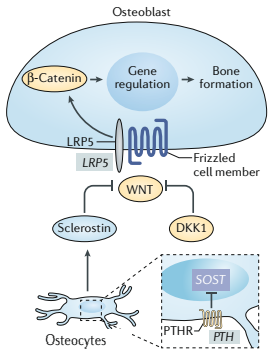 